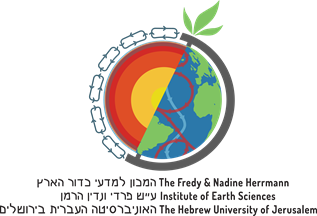 מלגות לזכר אבנר לנגוצקי ז"ללתלמידי בוגר ומוסמך מצטיינים לשנת תשפ"אבמכון למדעי כדור הארץהמכון למדעי כדור הארץ מודיע על מלגות לתלמידי ותלמידות תואר ראשון ומוסמך לשנת הלימודים הקרובה (תש"פ) הניתנות מתרומתו הנדיבה של מר יוסי לנגוצקי, בוגר ומוסמך של המחלקה לגיאולוגיה וד"ר לשם כבוד של האוניברסיטה העברית. המלגות המוצעות הן: מלגת שכר לימוד מלא למספר מועמדים מצטיינים הנרשמים ללימודים בחוג מורחב במדעי כדור הארץ.מלגת שכר לימוד מלא למספר תלמידי בוגר מצטיינים באחד מהחוגים של הפקולטה למדעי הטבע של האוניברסיטה העברית (פיזיקה, כימיה, מתמטיקה ומדעי המחשב), שישלבו, החל משנה א' או בשנים מתקדמות לתואר בוגר, חוג שני במכון למדעי כדור הארץ. כלומר, תכנית לימודים דו-חוגית בפקולטה, כאשר אחד מארבעת החוגים הנ"ל משולב עם חוג לימודים בגיאולוגיה או עם חוג לימודים באקלים אוקיאנוגרפיה ואטמוספירה (אא"א).מלגת שכר לימוד מלא ו/או חלק ממלגת מחיה למספר תלמידים שירשמו לאחת מהתוכניות לתואר מוסמך במכון למדעי כדור הארץ (לדוגמא, גיאולוגיה, אטמוספירה, הידרולוגיה, אוקיאנוגרפיה). עדיפות תינתן להגברת ההרשמה של בוגרי תכניות באוניברסיטאות אחרות או תחומים אחרים, בדגש על פיזיקה, כימיה, מתמטיקה ומדעי המחשב.בקשות למלגות          יש להגיש בדואר אלקטרוני למזכירת החוג, גב' מגי פרקין (magip@savion.huji.ac.il)               עד תאריך 31 באוגוסט 2020 איכות וזכאות, לדוגמא:מועמדים לבוגר – מכתב אישי ו/או המלצות,  או לדוגמא נוספת פירוט ניסיון קודם הקשור במדעי כדור הארץ.תלמידי בוגר – גיליון ציונים, מכתב אישי ו/או המלצותמועמדים למוסמך – גיליון ציונים או תעודת בוגר, מכתב(י) המלצה, מכתב ממורה במכון למדעי כדור הארץ שהינו מדריך פוטנציאלי, מכתב אישי.